Objednávka 6.10.2021Dobrý den,objednávám pro lékárnu ÚPMD: XXX ks Meriofert Set 75 IU á 1 ampXXX ks Meriofert Set 75 IU á 10 ampProsím o potvrzení objednávky.Pokud by to bylo možné, prosím o balení s delší exspirací.Předem Vám velice děkuji a přeji krásný den.S pozdravem PharmDr.Margita KlusákováLékárna ÚPMDÚstav pro péči o matku a dítěPodolské nábř. 157147 00 Praha 4PO-PÁ 8,00-16,30tel. 296 511 151-3lekarna@upmd.euDobrý den,Potvrzujeme objednávku.Děkujeme. S pozdravem,Cena bez DPH: 57 951,26 Kč


Vladimira Spacilova
Warehouse AdministratorIBSA PHARMA s.r.o. - Czech Republic +420281028231 +420724192013
6. 10. 2021 9:43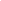 6. 10. 2021 9:48